СРЕДНО УЧИЛИЩЕ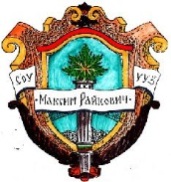 “МАКСИМ РАЙКОВИЧ”- гр.ДРЯНОВОгр. Дряново- 5370, област Габрово, улица „Васил Левски” №16тел. факс: 0676/7-21-56  Директор, 0676/7-41-50 СчетоводствоГ Р А Ф И Кна консултациите през първия срокза учебната 2017 / 2018 година                                                             УТВЪРЖДАВАМ:………………..                                                                                  		 Катерина Стефанова                                                                                   		 Директор на СУ „Максим Райкович“№Име фамилияденчаскабинет1.Светла Станевачетвъртък12,30-13,05№1182.Даниела Йордановасряда12,30-13,05№1173.Дафинка Ивановасряда12,20-12,55№1144.Виолина Копарановасряда12,20-12,55№1135.Светла Несторовапонеделник12,25-13,00№1156.Елеонора Минчевачетвъртък12,30-13,15№1207.Росица Цончевасряда13,20-14,00№2158.Росица Марчевачетвъртък12,30-13,15№1169.Мария Петковавторник12,30-13,15№21710.Елена Кировавторник13,15-13,55№21611.Мария Марковавторник14,30-15,15№21212.Иван Димитроввторник14,30-15,15№21813.Румяна Николаевачетвъртък13,40-14,25№11914.Славчо Илиеввторник14,25-15,10№11115.Цонка Христовавторник14,30-15,15№32116.Маргарита Атанасовавторник14,30-15,15№31117.Стела Стефановачетвъртък15,00-15,45№21218.Диана Цоневасряда15,00-15,45№31819.Иванка Рашковапонеделник15,45-1630№31820.Александър Емиловпетък13,40-14,25№21821.Калина Ангеловапонеделник15,45-16,30№32122.Цена Дянковасряда14,45-15,30№31923.Павлин Ботеввторник14,30-15,15№32024.Здравка Драгостиновасряда14,30-15,15№32025.Бисерка Драгневавторник12,30-13,10№12026.Руслана Мариновачетвъртък14,30-15,15№21327.Елица Йоневскавторник14,30-15,15№11928.Тоня Ноевапонеделник15,00-15,45№21429.Петър Кръстевсряда13,30-14,15физк.салон30.Мартин Кръстеввторник15,30-16,15физк.салон